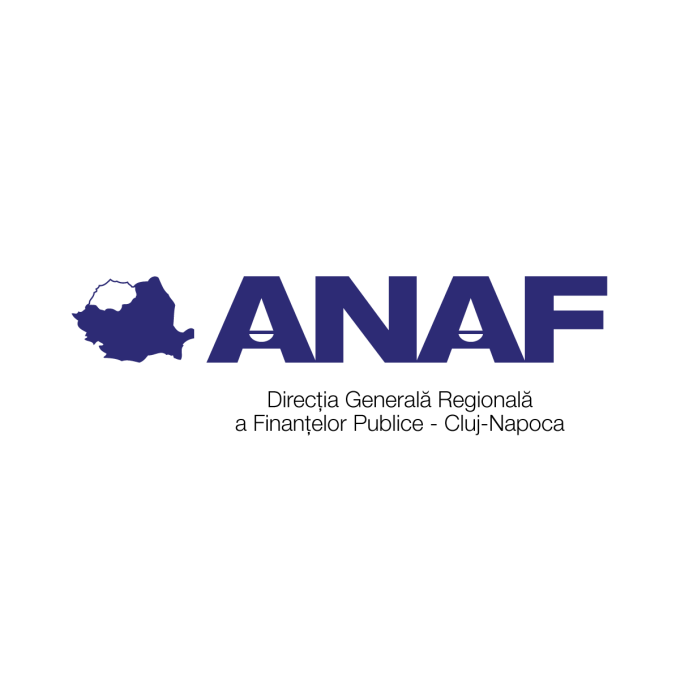 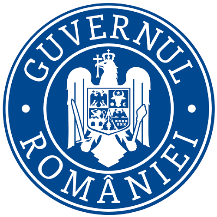 MINISTERUL FINANȚELOR       Agenția Națională de Administrare FiscalăDirecția Generală Regională a Finanțelor Publice Cluj-NapocaServiciul Asistență pentru ContribuabiliNr. CJR_DEC- 1123 /09.03.2022Către            :  Direcția Generală Regională a Finanțelor Publice Cluj-Napoca                           Compartimentul de Comunicare, Relații Publice și Mass Media          În atenţia	 : Domnului Radu Alin, consilier superior Ref.		 : Adresa nr. CJR-DGR 18641/06.09.2019De la	 : Direcția Generală Regională a Finanțelor Publice Cluj- Napoca                          Serviciul Asistență pentru ContribuabiliStimate domn,Urmare  adresei Dvs. nr.  CJR-DGR 18641/06.09.2019, vă transmitem alăturat modificările legislative cu caracter general și specific, pe diferite tipuri de activități, publicate în Monitorul Oficial, în luna Februarie 2022:1.Ordinul presedintelui Agentiei Nationale de Administrare fiscală nr. 77/2022  pentru modificarea Ordinului preşedintelui Agenţiei Naţionale de Administrare Fiscală nr. 3.769/2015 privind declararea livrărilor/prestărilor şi achiziţiilor efectuate pe teritoriul naţional de persoanele înregistrate în scopuri de TVA şi pentru aprobarea modelului şi conţinutului declaraţiei informative privind livrările/prestările şi achiziţiile efectuate pe teritoriul naţional de persoanele înregistrate în scopuri de TVA (Monitorul Oficial nr. 95 din 31 ianuarie 2022)► Modifică Ordinul preşedintelui Agenţiei Naţionale de Administrare Fiscală nr. 3.769/2015 privind declararea livrărilor/prestărilor şi achiziţiilor efectuate pe teritoriul naţional de persoanele înregistrate în scopuri de TVA şi pentru aprobarea modelului şi conţinutului declaraţiei informative privind livrările/prestările şi achiziţiile efectuate pe teritoriul naţional de persoanele înregistrate în scopuri de TVA, publicat în Monitorul Oficial al României, Partea I, nr. 11 din 7 ianuarie 2016, cu modificările ulterioare, in sensul că:    1. Anexa nr. 1 se modifică şi se înlocuieşte cu anexa nr. 1 la acest ordin,    2. Anexa nr. 2 se modifică şi se înlocuieşte cu anexa nr. 2 la acest ordin.2. Ordinul presedintelui Agentiei Nationale de Administrare fiscală nr. 83/2022  pentru modificarea şi completarea Ordinului preşedintelui Agenţiei Naţionale de Administrare Fiscală nr. 1.721/2021 privind organizarea activităţii de administrare a marilor contribuabili, precum şi privind unele obligaţii declarative (Monitorul Oficial nr. 95 din 31 ianuarie 2022)►Modifică şi completează Ordinul preşedintelui Agenţiei Naţionale de Administrare Fiscală nr. 1.721/2021 privind organizarea activităţii de administrare a marilor contribuabili, publicat în Monitorul Oficial al României, Partea I, nr. 1051 din 3 noiembrie 2021, in sensul că:- modifică litera e) a alineatului (2) al articolul 1 reglementand faptul că, prin excepţie de la alin. (1) lit. a), nu sunt administraţi de către Direcţia generală de administrare a marilor contribuabili contribuabilii mari care au fost selectaţi anterior intrării în vigoare a prezentului ordin, conform criteriului participării directe;- Introduce un nou alineat, alineatul (11), după alineatul (10) la articolul 71  si reglementează că, contribuabilii mari selectaţi în funcţie de criteriul continuităţii prevăzut la art. 6, care înregistrează o scădere a cifrei de afaceri raportate în situaţiile financiare aferente anului 2020, comparativ cu cele aferente anului 2019, în procent mai mare de 50%, precum şi cei care au declarat în situaţiile financiare aferente acestor ani cifră de afaceri zero sunt scoşi din administrarea Direcţiei generale de administrare a marilor contribuabili şi preluaţi spre administrare de către organele fiscale în a căror rază teritorială îşi au domiciliul fiscal, potrivit legii, aplicându-se în mod corespunzător prevederile art. 9.► Dispune că, contribuabilii prevăzuţi la art. I pct. 2 depun Declaraţia informativă D406 prevăzută la art. 2 din Ordinul preşedintelui Agenţiei Naţionale de Administrare Fiscală nr. 1.783/2021 privind natura informaţiilor pe care contribuabilul/plătitorul trebuie să le declare prin fişierul standard de control fiscal, modelul de raportare, procedura şi condiţiile de transmitere, precum şi termenele de transmitere şi data/datele de la care categoriile de contribuabili/plătitori sunt obligate să transmită fişierul standard de control fiscal, începând cu data de referinţă stabilită în anexa nr. 5 la ordinul anterior precizat, corespunzător categoriei de contribuabili în care se încadrează prin intrarea în vigoare a prezentului ordin.3. Ordinul presedintelui Agentiei Nationale de Administrare fiscală nr. 80/2022 privind modificarea şi completarea Ordinului preşedintelui Agenţiei Naţionale de Administrare Fiscală nr. 15/2021 pentru aprobarea Procedurii privind stabilirea sumei reprezentând până la 3,5% din impozitul anual datorat pentru susţinerea entităţilor nonprofit care se înfiinţează şi funcţionează în condiţiile legii şi a unităţilor de cult, precum şi pentru acordarea de burse private, conform legii, precum şi a modelului şi conţinutului unor formulare  (Monitorul Oficial nr. 96 din 31 ianuarie 2022)► Modifică şi completează Ordinul preşedintelui Agenţiei Naţionale de Administrare Fiscală nr. 15/2021 pentru aprobarea Procedurii privind stabilirea sumei reprezentând până la 3,5% din impozitul anual datorat pentru susţinerea entităţilor nonprofit care se înfiinţează şi funcţionează în condiţiile legii şi a unităţilor de cult, precum şi pentru acordarea de burse private, conform legii, precum şi a modelului şi conţinutului unor formulare, publicat în Monitorul Oficial al României, Partea I, nr. 34 din 12 ianuarie 2021, in sensul că:- Aprobă modelul şi conţinutul formularului «Situaţie centralizatoare a datelor cuprinse în formularul 230», prevăzut în anexa nr. 6^1 la Ordin;- Modifică "Procedura privind stabilirea sumei reprezentând până la 3,5% din impozitul anual datorat pentru susţinerea entităţilor nonprofit care se înfiinţează şi funcţionează în condiţiile legii şi a unităţilor de cult, precum şi pentru acordarea de burse private, conform legii" prevăzuta în anexa nr. 1 la Ordin;-  Completează Instrucţiunile privind completarea formularului 230 "Cerere privind destinaţia sumei reprezentând până la 3,5% din impozitul anual datorat" prevăzute în anexa nr. 2 la Ordin;- modifică şi înlocuieşte Anexa nr. 3 "Notificare privind destinaţia sumei reprezentând până la 3,5% din impozitul anual datorat pentru susţinerea entităţilor nonprofit/unităţilor de cult" cu anexa nr. 1 la ordin, precum si Anexa nr. 4 "Referat de stabilire a sumei reprezentând până la 3,5% din impozitul anual datorat, virată în mod necuvenit entităţilor nonprofit/unităţilor de cult" cu anexa nr. 2 la ordin;- După anexa nr. 6 introduce o nouă anexă, anexa nr. 6^1, având cuprinsul prevăzut în anexa nr. 3 la ordin;-Dispune că formularul "Situaţie centralizatoare a datelor cuprinse în formularul 230" se transmite de către entitatea nonprofit/unitatea de cult beneficiară a sumei prin mijloace electronice de transmitere la distanţă până la data de 25 mai inclusiv a anului următor celui de realizare a venitului, sub sancţiunea decăderii.4. Ordonanta Guvernului nr.11/2022 pentru modificarea şi completarea unor acte normative, precum şi pentru modificarea unor termene (Monitorul Oficial nr. 97 din 31 ianuarie 2022 )► Modifică şi completează Legea nr. 207/2015 privind Codul de procedură fiscală, publicată în Monitorul Oficial al României, Partea I, nr. 547 din 23 iulie 2015, cu modificările şi completările ulterioare, după cum urmează:-  introducerea instituțiilor publice si a instituţiilor de interes public definite potrivit actelor normative de organizare şi funcţionare, care sunt învestite să îndeplinească un serviciu de interes public alături de autoritățile publice in categoria entitatilor la care organul fiscal poate transmite informaţiile pe care le deţine în scopul îndeplinirii obligaţiilor prevăzute de lege. Acestea pot încheia protocol privind schimbul de informaţii cu organul fiscal deţinător al informaţiei, ce se transmite prin sistemul informatic propriu al Ministerului Finanţelor/A.N.A.F., denumit PatrimVen.- Reglementează că termenul pentru soluţionarea cererii de emitere a unui acord de preţ în avans este de 12 luni în cazul unui acord unilateral, respectiv de 18 luni în cazul unui acord bilateral sau multilateral, după caz. Termenul pentru soluţionarea cererii de emitere a soluţiei fiscale individuale anticipate este de până la 6 luni. Dispoziţiile art. 77 sunt aplicabile în mod corespunzător.-  Dispune ca soluţia fiscală individuală anticipată, precum şi respingerea cererii de emitere a soluţiei fiscale individuale anticipate se aprobă prin ordin al ministrului finanţelor. Acordul de preţ în avans, precum şi respingerea cererii de emitere a acordului de preţ în avans se aprobă prin ordin al preşedintelui A.N.A.F.- Reglementează obligatia contribuabilului/plătitorului să furnizeze periodic organului fiscal central informaţii referitoare la activitatea desfăşurată.  	Contribuabilul/Plătitorul care pune la dispoziţie o interfaţă electronică prin care se facilitează tranzacţiile comerciale online este obligat să furnizeze periodic organului fiscal central informaţii referitoare la tranzacţiile desfăşurate prin intermediul acesteia. Furnizarea informaţiilor se face prin completarea unei declaraţii pe propria răspundere.- Reglementeaza că in cazul declarării veniturilor scutite de la plata impozitului pe venit, organul fiscal central poate aproba, la cererea contribuabilului, alte termene sau condiții de depunere a declarațiilor fiscale în funcţie de necesităţile administrării obligaţiilor fiscale.- Reglementeaza că entităţile înregistrate în registrul comerţului, pentru care există înscrise menţiuni privind inactivitatea temporară, nu au obligaţia depunerii declaraţiilor fiscale pentru perioada în care se află în inactivitate temporară, începând cu data de 1 a lunii următoare înscrierii menţiunii privind inactivitatea temporară în registrul comerţului.   	 Celelalte entităţi, altele decât acestea, nu au obligaţia depunerii declaraţiilor fiscale, pentru perioada pentru care au solicitat suspendarea activităţii la organismele care le-au autorizat, începând cu data de 1 a lunii următoare înscrierii menţiunii privind suspendarea activităţii în registrul contribuabililor. 	Obligația depunerii declarațiilor intervine la data reluării activității sau la împlinirea unui termen de 3 ani de la înregistrarea inactivității/suspendării.Obligaţiile de declarare, aferente activităţii desfăşurate anterior înregistrării inactivităţii temporare/suspendării, se menţin.-  Dispune că prin OPANAF se poate delega competența efectuării inspecției fiscale și verificării documentare, pentru creanțe administrate de organul fiscal central, către alte organe fiscale care nu au competență, conform Codului de procedură fiscală.- Modifică condițiile de acordare a eșalonării la plată in sensul ca se elimină condiția privind stabilirea răspunderii debitorului în procedura insolvenței, respectiv răspunderea solidară conform art. 28 Cod de procedură fiscală si se reglementeaza posibilitatea depunerii cererii de eșalonare de către societățile în insolvență dacă, până la emiterea deciziei de eșalonare, debitorul a ieșit din insolvență.- Pe perioada de valabilitate a eşalonării, decizia de eşalonare la plată poate fi modificată la cererea debitorului prin includerea în eşalonare a următoarelor obligaţii fiscale cuprinse în certificatul de atestare fiscală emis de organul fiscal competent:    	a) obligaţiile fiscale de a căror plată depinde menţinerea valabilităţii eşalonării la plată, prevăzute la art. 194 alin. (1) lit. a) - c), e) - j) şi n);    	b) obligaţiile fiscale exigibile la data comunicării deciziei de menţinere a valabilităţii eşalonării, prevăzute la art. 200 alin. (2).► Modifică şi completează Legea nr. 227/2015 privind Codul fiscal, publicată în Monitorul Oficial al României, Partea I, nr. 688 din 10 septembrie 2015, cu modificările şi completările ulterioare, după cum urmează: In ceea ce priveste impozitul pe profit reglementează urmatoarele:- Regulile privind reportarea sumelor reprezentând sponsorizare/mecenat/burse private care nu au fost scăzute din impozitul pe profit/impozitul pe veniturile microîntreprinderilor sunt cele prevăzute la art. II alin (2) din Legea nr. 322/2021;- Contribuabilii care aplică şi prevederile art. 40^3 au obligaţia de a calcula, declara şi plăti, trimestrial, impozitul pe profit stabilit potrivit art. 40^3, până la data de 25 a lunii următoare trimestrului pentru care se calculează impozitul, fără întocmirea declarației anuale de impozit pe profit. Plata acestui impozit se efectuează într-un cont de venituri distinct;- Dacă cel puțin unul dintre membrii grupului fiscal aplică prevederile O.U.G. nr. 153/2020 pentru instituirea unor măsuri fiscale de stimulare a menţinerii/creşterii capitalurilor proprii, precum şi pentru completarea unor acte normative, termenul de depunere a declarației anuale consolidate se modifică, in sensul că aceasta trebuie depusa până la data de 25 iunie inclusiv a anului următor, respectiv până la data de 25 a celei de-a şasea luni inclusiv de la închiderea anului fiscal modificat, după caz.Aceste prevederi nu se aplică în cazul persoanelor juridice care se lichidează sau sunt dizolvate fără lichidare.-Microîntreprinderile care efectuează sponsorizări au obligaţia de a depune declaraţia informativă privind beneficiarii sponsorizărilor, aferentă anului în care au înregistrat cheltuielile respective, potrivit alin. (1^1), incluzând, după caz, şi beneficiarii sumelor reportate din trimestrele anterioare. Modelul şi conţinutul declaraţiei informative se aprobă prin ordin al preşedintelui A.N.A.F.In ceea ce priveste impozitul pe veniturile microîntreprinderilor- cheltuielile de sponsorizare care nu sunt scăzute din impozitul pe veniturile microîntreprinderilor nu se mai reportează în următorii 7 ani consecutivi.In ceea ce priveste accizele- Modifică prevederile care vizează autorizarea antrepozitelor fiscale, a destinatarilor înregistraţi, a expeditorilor înregistraţi şi a importatorilor autorizaţi, în sensul că aceasta se va realiza de structurile de specialitate din cadrul Autorității Vamale Române, urmând ca stabilirea competențelor, procedurilor și condițiilor de autorizare a antrepozitelor fiscale, destinatarilor înregistrați, expeditorilor înregistrați, importatorilor autorizați să se realizeze prin ordin al ministrului finanțelor la propunerea președintelui Autorității Vamale Române.- autorităţile competente de control al operaţiunilor cu produse accizabile se vor stabili prin ordin comun al președintelui Agenției Naționale de Administrere Fiscală și al președintelui Autorității Vamale Române;- Reglementeaza ca pentru motorină se poate aplica un nivel redus al accizelor atunci când este utilizată drept carburant pentru motor în următoarele scopuri:    a) transport rutier de mărfuri în cont propriu sau pentru alte persoane, cu autovehicule ori ansambluri de vehicule articulate destinate exclusiv transportului rutier de mărfuri şi cu o greutate brută maximă autorizată de cel puţin 7,5 tone;    b) transportul de persoane, regulat sau ocazional, cu excepţia transportului public local de persoane, cu un autovehicul din categoria M2 ori M3, definit în Directiva 2007/46/CE a Parlamentului European şi a Consiliului din 5 septembrie 2007 de stabilire a unui cadru pentru omologarea autovehiculelor şi remorcilor acestora, precum şi a sistemelor, componentelor şi unităţilor tehnice separate destinate vehiculelor respective.- Instituie contravenția privind nerespectarea obligaţiei de a se înregistra la autoritatea competentă înainte de desfăşurarea activităţii și în cazul operatorilor economici autorizaţi în domeniul energiei electrice;- Constatarea şi sancţionarea faptelor ce constituie contravenţie potrivit art. 449 se fac de organele competente din cadrul Ministerului Finanţelor, prin Autoritatea Vamală Română şi unităţile sale subordonate sau prin A.N.A.F. şi unităţile sale subordonate, conform competenţelor, cu excepţia sancţiunilor privind suspendarea sau revocarea autorizaţiei de antrepozit fiscal, destinatar înregistrat, expeditor înregistrat ori importator autorizat, care se dispune de autoritatea competentă, la propunerea organului de control.In ceea ce priveste impozitului specific- Nu se datorează impozit specific pentru anul 2022 pentru o perioadă de 180 de zile de la intrarea în vigoare a O.G. nr. 11/2022 de către contribuabilii obligaţi la plata impozitului specific unor activităţi, potrivit Legii nr. 170/2016 privind impozitul specific unor activităţi, cu completările ulterioare. Contribuabilii vor recalcula impozitul specific proporțional cu numărul de zile pentru care datorează impozit.In ceea ce priveste livrările de bunuri sau prestările de servicii prin intermediul automatelor comerciale - Până la data de 31 decembrie 2022, operatorii economici care efectuează livrări de bunuri sau prestări de servicii prin intermediul automatelor comerciale ce funcţionează pe bază de plăţi cu cardul, precum şi de acceptatoare de bancnote sau monede, după caz, au obligaţia de a dota automatele comerciale cu aparatele de marcat electronice fiscale prevăzute la art. 3 alin. (2) din Ordonanţa de urgenţă a Guvernului nr. 28/1999, republicată, cu modificările şi completările ulterioare.    	► Dispune preluarea de catre Ministerul Finanţelor de la Agenţia Naţională de Administrare Fiscală a activitătii de emitere a soluţiilor fiscale individuale anticipate, precum şi posturile corespunzătoare. 	► Reglementează că solicitările pentru autorizarea antrepozitelor fiscale, a destinatarilor înregistraţi, a expeditorilor înregistraţi şi a importatorilor autorizaţi nesoluţionate până la data intrării în vigoare a prevederilor art. II pct. 11 se soluţionează de către Direcţiile generale regionale ale finanţelor publice, respectiv de către Direcţia generală de administrare a marilor contribuabili, pentru operatorii economici mari contribuabili, conform procedurilor aplicabile la data intrării în vigoare a prezentei ordonanţe.► Reglementează că  cererile de emitere a soluţiei fiscale individuale anticipate în curs de soluţionare la data intrării în vigoare a acestei ordonanţe, se soluţionează de către Ministerul Finanţelor. ► Abrogă alineatul (2) al articolul III din Legea nr. 136/2019 pentru abrogarea alin. (1), (2) şi (4) ale art. 40 din Ordonanţa Guvernului nr. 27/2011 privind transporturile rutiere, precum şi pentru modificarea şi completarea Ordonanţei de urgenţă a Guvernului nr. 28/1999 privind obligaţia operatorilor economici de a utiliza aparate de marcat electronice fiscale, publicată în Monitorul Oficial al României, Partea I, nr. 587 din 17 iulie 2019, cu modificările ulterioare.5. Ordinul ministrului finantelor nr.85/2022 privind principalele aspecte legate de întocmirea şi depunerea situaţiilor financiare anuale şi a raportărilor contabile anuale ale operatorilor economici la unităţile teritoriale ale Ministerului Finanţelor, precum şi pentru reglementarea unor aspecte contabile (Monitorul Oficial nr. 100 din 1 februarie  2022)► Reglementează că potrivit prevederilor art. 28 alin. (1) din Legea contabilităţii nr. 82/1991, republicată, cu modificările şi completările ulterioare, persoanele prevăzute la art. 1 alin. (1) - (4) din aceeaşi lege au obligaţia să întocmească situaţii financiare anuale.►  Dispune că au obligaţia să întocmească şi să depună situaţii financiare anuale la unităţile teritoriale ale Ministerului Finanţelor, în condiţiile prevăzute în anexa nr. 1 care face parte integrantă din ordin, entităţile cărora le sunt incidente Reglementările contabile privind situaţiile financiare anuale individuale şi situaţiile financiare anuale consolidate, aprobate prin Ordinul ministrului finanţelor publice nr. 1.802/2014, cu modificările şi completările ulterioare, inclusiv cele al căror exerciţiu financiar diferă de anul calendaristic, precum si entităţile cărora le sunt incidente Reglementările contabile conforme cu Standardele Internaţionale de Raportare Financiară, aprobate prin Ordinul ministrului finanţelor publice nr. 2.844/2016, cu modificările şi completările ulterioare, inclusiv cele al căror exerciţiu financiar diferă de anul calendaristic.► Dispune că entităţile cărora le sunt incidente Reglementările contabile conforme cu Standardele Internaţionale de Raportare Financiară, aprobate prin Ordinul ministrului finanţelor publice nr. 2.844/2016, cu modificările şi completările ulterioare, inclusiv cele al căror exerciţiu financiar diferă de anul calendaristic au obligaţia să întocmească şi să depună, de asemenea, raportări contabile anuale încheiate la 31 decembrie, la unităţile teritoriale ale Ministerului Finanţelor, în condiţiile prevăzute în anexa nr. 3 care face parte integrantă din ordin.►Reglementează că elementele raportate prin situaţiile financiare anuale, respectiv raportările contabile anuale întocmite de entităţile cărora le sunt incidente Reglementările contabile conforme cu Standardele Internaţionale de Raportare Financiară, aprobate prin Ordinul ministrului finanţelor publice nr. 2.844/2016, cu modificările şi completările ulterioare, inclusiv cele al căror exerciţiu financiar diferă de anul calendaristic se determină pe baza prevederilor cuprinse în Reglementările contabile conforme cu Standardele Internaţionale de Raportare Financiară, aprobate prin Ordinul ministrului finanţelor publice nr. 2.844/2016, cu modificările şi completările ulterioare.►Reglementează că incepând cu exerciţiul financiar al anului 2022, societăţile ale căror valori mobiliare au fost admise la tranzacţionare în cursul exerciţiului financiar 2021 ţin contabilitatea în baza prevederilor IFRS.► Reglementează că pentru scopuri contabile, entităţile pot opta pentru un exerciţiu financiar diferit de anul calendaristic, în condiţiile prevăzute la art. 27 din Legea nr. 82/1991, republicată, cu modificările şi completările ulterioare. Acestea au obligaţia să întocmească şi să depună raportări contabile anuale la 31 decembrie la unităţile teritoriale ale Ministerului Finanţelor.► Potrivit prevederilor art. 36 alin. (3) din Legea nr. 82/1991, republicată, cu modificările şi completările ulterioare, pe perioada lichidării, persoanele juridice aflate în lichidare depun, în termen de 90 de zile de la încheierea fiecărui an calendaristic, la unităţile teritoriale ale Ministerului Finanţelor o raportare contabilă anuală, în structura prevăzută în anexa nr. 2. Sistemul de raportare contabilă anuală cuprins în anexa nr. 2 se aplică, de asemenea, şi subunităţilor deschise în România de societăţi rezidente în state aparţinând Spaţiului Economic European, în condiţiile prevăzute la art. 7.►Aprobă structura formularelor "Date informative" (cod 30) şi "Situaţia activelor imobilizate" (cod 40), prevăzute în anexa nr. 4 din ordin. 	► Reglementează că persoanele juridice fără scop patrimonial întocmesc situaţii financiare anuale, având în vedere, pe lângă reglementările contabile aplicabile acestora, şi prevederile generale cuprinse la pct. I subpct. 1.3 din anexa nr. 1.	► Reglementează că entităţile autorizate, reglementate şi supravegheate de Banca Naţională a României, respectiv de Autoritatea de Supraveghere Financiară întocmesc situaţii financiare anuale la 31 decembrie, având în vedere, pe lângă reglementările aplicabile acestora, şi prevederile generale cuprinse la pct. I subpct. 1.4 şi 1.5 din anexa nr. 1.► Completează Reglementările contabile privind situaţiile financiare anuale individuale şi situaţiile financiare anuale consolidate, aprobate prin Ordinul ministrului finanţelor publice nr. 1.802/2014, publicat în Monitorul Oficial al României, Partea I, nr. 963 din 30 decembrie 2014, cu modificările şi completările ulterioare, Reglementările contabile conforme cu Standardele Internaţionale de Raportare Financiară, aprobate prin Ordinul ministrului finanţelor publice nr. 2.844/2016, publicat în Monitorul Oficial al României, Partea I, nr. 1020 şi 1020 bis din 19 decembrie 2016, cu modificările şi completările ulterioare, Reglementările contabile pentru persoanele juridice fără scop patrimonial, aprobate prin Ordinul ministrului finanţelor publice nr. 3.103/2017, publicat în Monitorul Oficial al României, Partea I, nr. 984 din 12 decembrie 2017, cu modificările şi completările ulterioare.► Modifică art. III din Ordinul ministrului finanţelor nr. 1.239/2021 pentru modificarea şi completarea reglementărilor contabile aplicabile operatorilor economici, publicat în Monitorul Oficial al României, Partea I, nr. 1012 din 22 octombrie 2021.► Abrogă Ordinul ministrului finanţelor nr. 58/2021 privind principalele aspecte legate de întocmirea şi depunerea situaţiilor financiare anuale şi a raportărilor contabile anuale ale operatorilor economici la unităţile teritoriale ale Ministerului Finanţelor, precum şi pentru reglementarea unor aspecte contabile, publicat în Monitorul Oficial al României, Partea I, nr. 66 din 21 ianuarie 2021, cu excepţia art. 13 - 15 din ordinul menţionat.► Dispune că prevederile acestui ordin intră în vigoare la data publicării în Monitorul Oficial al României, Partea I, cu excepţia art. 13 - 15, ale căror prevederi se aplică începând cu situaţiile financiare aferente exerciţiului financiar al anului 2021.6.Ordinul ministrului finantelor nr.94/2022 privind obligaţiile fiscale şi bugetare care pot fi achitate prin intermediul cardurilor bancare la terminalele POS instalate la unităţile teritoriale ale Trezoreriei Statului (Monitorul Oficial nr. 102 din 1 februarie  2022)► Reglementează că persoanele fizice şi juridice pot achita prin intermediul cardurilor bancare la terminalele POS instalate la sediile unităţilor Trezoreriei Statului sume reprezentând venituri ale bugetului de stat sau venituri cuvenite altor bugete administrate de Agenţia Naţională de Administrare Fiscală, atât în situaţia în care plata se efectuează în conturi de venituri bugetare, cât şi în situaţia în care plata acestora se efectuează în conturi unice.► Abrogă Ordinul ministrului finanţelor publice nr. 943/2016 privind tipurile de creanţe fiscale care pot fi plătite prin intermediul cardurilor bancare prin POS, publicat în Monitorul Oficial al României, Partea I, nr. 501 din 5 iulie 2016, cu modificările şi completările ulterioare.7.Ordinul presedintelui Agentiei Nationale de Administrare fiscală nr. 90/2022 privind modificarea şi completarea Ordinului preşedintelui Agenţiei Naţionale de Administrare Fiscală nr. 470/2021 pentru aprobarea modelului şi conţinutului formularului 204 "Declaraţie anuală de venit pentru asocieri fără personalitate juridică şi entităţi supuse regimului transparenţei fiscale" (Monitorul Oficial nr. 104 din 2 februarie 2022)► Modifică şi completează Ordinul preşedintelui Agenţiei Naţionale de Administrare Fiscală nr. 470/2021 pentru aprobarea modelului şi conţinutului formularului 204 "Declaraţie anuală de venit pentru asocieri fără personalitate juridică şi entităţi supuse regimului transparenţei fiscale", publicat în Monitorul Oficial al României, Partea I, nr. 336 din 2 aprilie 2021, in sensul că:- Anexa nr. 1 se modifică şi se înlocuieşte cu anexa care face parte integrantă din ordin; 	- În anexa nr. 2 "Instrucţiuni de completare a formularului 204 «Declaraţie anuală de venit pentru asocieri fără personalitate juridică şi entităţi supuse regimului transparenţei fiscale», cod 14.13.01.13/2i", la capitolul II "Completarea declaraţiei" punctul 14 "Anexa nr. .... privind calcularea venitului net anual impozabil din activităţi agricole, impuse pe bază de norme de venit, la nivelul asocierii fără personalitate juridică" subpunctul 14.3, la categoria "Produse vegetale" din tabel, după numărul curent 15 se introduce un nou număr curent, numărul curent 16.► Reglementează că Formularul 204 "Declaraţie anuală de venit pentru asocieri fără personalitate juridică şi entităţi supuse regimului transparenţei fiscale" se utilizează pentru declararea veniturilor realizate începând cu anul 2022, de asocieri fără personalitate juridică şi entităţi supuse regimului transparenţei fiscale.8. Hotărârea Guvernului  nr. 146/2022 pentru completarea Hotărârii Guvernului nr. 1.174/2014 privind instituirea unei scheme de ajutor de stat pentru reducerea accizei la motorina utilizată în agricultură(Monitorul Oficial nr. 107  din 2 februarie 2022)► Completează Hotărârea Guvernului nr. 1.174/2014 privind instituirea unei scheme de ajutor de stat pentru reducerea accizei la motorina utilizată în agricultură, publicată în Monitorul Oficial al României, Partea I, nr. 965 din 30 decembrie 2014, cu modificările şi completările ulterioare, reglementand că:- Pentru anul 2022, rata accizei reduse pentru motorina utilizată la efectuarea lucrărilor mecanizate în agricultură în sectoarele vegetal, zootehnic şi îmbunătăţiri funciare este de 103,887 lei/1.000 litri şi reprezintă conversia din euro în lei a ratei minime de impozitare de 21 euro/1.000 litri calculată la rata de schimb a monedei euro din data de 1 octombrie 2021.-  Pentru anul 2022, diferenţa dintre nivelul de 1.734,66 lei/1.000 litri al accizei prevăzut la nr. crt. 12 din anexa nr. 1 la titlul VIII «Accize şi alte taxe speciale» din Legea nr. 227/2015, cu modificările şi completările ulterioare, actualizat conform art. 342 alin. (1), (3) şi (4) din acelaşi act normativ şi rata accizei reduse prevăzute la alin. (2^2) este în cuantum unitar de 1,630 lei/litru şi se acordă ca ajutor de stat sub formă de rambursare.- Pentru anul 2022, valoarea totală a schemei de ajutor de stat este de 309.000,00 mii lei, care se acordă de la bugetul de stat, prin bugetul Ministerului Agriculturii şi Dezvoltării Rurale.- Suma alocată pentru plata ajutorului de stat în anul 2022 este de 309.000,00 mii lei şi se asigură de la bugetul de stat, în limita prevederilor bugetare aprobate Ministerului Agriculturii şi Dezvoltării Rurale pe anul 2022.9.Ordinul ministrului finantelor nr.115/2022 pentru modificarea şi completarea Normelor metodologice privind utilizarea şi completarea ordinului de plată pentru Trezoreria Statului (OPT) şi a ordinului de plată multiplu electronic (OPME), aprobate prin Ordinul ministrului finanţelor publice nr. 246/2005, şi pentru modificarea şi completarea anexei la Ordinul ministrului finanţelor publice nr. 3.139/2017 privind aprobarea emiterii titlurilor de stat destinate populaţiei, prin intermediul unităţilor operative ale Trezoreriei Statului, în cadrul Programului Tezaur (Monitorul Oficial nr. 115 din 5 februarie  2022)►Modifică şi completează Normele metodologice privind utilizarea şi completarea ordinului de plată pentru Trezoreria Statului (OPT) şi a ordinului de plată multiplu electronic (OPME), aprobate prin Ordinul ministrului finanţelor publice nr. 246/2005, publicat în Monitorul Oficial al României, Partea I, nr. 206 din 10 martie 2005, cu modificările şi completările ulterioare,  reglementand că:-Formularul «Ordin de plată multiplu electronic (OPME)» poate fi descărcat de pe site-ul Ministerului Finanţelor (secţiunea Sistemul naţional de raportare Forexebug - Informaţii publice - Formulare sau secţiunea Domenii - Datorie Publică - Titluri de stat pentru populaţie - Tezaur Online) sau de pe portalul Agenţiei Naţionale de Administrare Fiscală (ANAF) (secţiunea Servicii online - Declaraţii electronice - Descărcare declaraţii) sau poate fi pus la dispoziţie de către unităţile teritoriale ale Trezoreriei Statului.- Formularul «Ordin de plată multiplu electronic (OPME)» se completează şi se depune on-line prin Sistemul naţional de raportare Forexebug de către instituţiile publice şi, respectiv, prin intermediul serviciului «Depunere declaraţii» de către operatorii economici şi de alte entităţi decât instituţiile publice.-Persoanele fizice, pentru operaţiuni aferente titlurilor de stat destinate populaţiei în cadrul Programului Tezaur, pot completa şi depune formularul «Ordin de plată multiplu electronic (OPME)» prin accesarea:    a) www.anaf.ro (SPV), butonul «Depunere declaraţie unică şi alte formulare SPV-PF», sau www.mfinante.ro (secţiunea Tezaur Online - Depunere formulare), în cazul persoanelor fizice înregistrate în nume propriu (ca persoane fizice) în Spaţiul privat virtual (SPV) cu utilizator şi parolă; sau    b) www.e-guvernare.ro, butonul «Depunere declaraţii ANAF» şi prin serviciul «Depunere declaraţii» din cadrul «Spaţiului privat virtual» - SPV, în cazul persoanelor fizice înregistrate în nume propriu (ca persoane fizice) în Spaţiul privat virtual (SPV) cu certificat digital calificat."► Modifică şi completează Anexa la Ordinul ministrului finanţelor publice nr. 3.139/2017 privind aprobarea emiterii titlurilor de stat destinate populaţiei, prin intermediul unităţilor operative ale Trezoreriei Statului, în cadrul Programului Tezaur, publicat în Monitorul Oficial al României, Partea I, nr. 974 din 7 decembrie 2017, cu modificările şi completările ulterioare.10. Ordinul ministrului finantelor nr.118/2022 privind prospectul de emisiune a titlurilor de stat destinate populaţiei, prin intermediul unităţilor operative ale Trezoreriei Statului şi prin subunităţile poştale din reţeaua Companiei Naţionale "Poşta Română" - S.A., în cadrul Programului Tezaur, aferent lunii februarie 2022 (Monitorul Oficial nr. 115 din 5 februarie  2022)►Aprobă prospectul de emisiune a titlurilor de stat destinate populaţiei, prin intermediul unităţilor operative ale Trezoreriei Statului şi prin subunităţile poştale din reţeaua Companiei Naţionale "Poşta Română" - S.A., în cadrul Programului Tezaur, aferent lunii februarie 2022, prevăzut în anexa care face parte integrantă din ordin.► Reglementează că veniturile realizate de persoanele fizice rezidente din subscrierea şi deţinerea titlurilor de stat nu sunt venituri impozabile, în conformitate cu prevederile art. 93 alin. (1) lit. a) din Legea nr. 227/2015 privind Codul fiscal, cu modificările şi completările ulterioare.► Reglementează că  titlurile de stat sunt purtătoare de dobândă la rata dobânzii, care curge de la data de emisiune inclusiv.  Titlurile de stat încetează să mai fie purtătoare de dobândă la data scadenţei lor inclusiv.11.Ordinul președintelui Agenţiei Naţionale de Administrare Fiscală nr.98/2022  pentru aprobarea Procedurii privind organizarea Registrului achiziţiilor de locuinţe cu cota redusă de TVA de 5% (  Monitorul Oficial nr. 131 din 9 februarie 2022)► Aprobă Procedura privind organizarea Registrului achiziţiilor de locuinţe cu cota redusă de TVA de 5%, prevăzută în anexa care face parte integrantă din ordin.► Dispune că organele fiscale au acces la informaţiile înscrise în Registrul achiziţiilor de locuinţe cu cota redusă de TVA de 5%, conform competenţelor care le revin potrivit legii.► Reglementează că Registrul achiziţiilor de locuinţe cu cota redusă de TVA de 5% este organizat în format electronic şi este gestionat cu ajutorul aplicaţiei informatice puse la dispoziţie de Centrul Naţional pentru Informaţii Financiare din cadrul Ministerului Finanţelor. Pe baza acestui registru se verifică îndeplinirea condiţiei referitoare la achiziţionarea cu cota redusă de TVA de 5% a unei singure locuinţe a cărei valoare depăşeşte suma de 450.000 lei, dar nu depăşeşte suma de 700.000 lei, exclusiv TVA, prevăzută la art. 291 alin. (3) lit. c) pct. 5 din Codul fiscal.► Reglementează că Registrul se completează de notarii publici, la data autentificării actelor juridice între vii care au ca obiect transferul dreptului de proprietate, pentru locuinţele care se livrează cu cota redusă de TVA de 5%, atât cele a căror valoare, inclusiv a terenului pe care sunt construite, nu depăşeşte suma de 450.000 lei, exclusiv taxa pe valoarea adăugată, achiziţionate de persoane fizice, prevăzute la art. 291 alin. (3) lit. c) pct. 3 din Codul fiscal, cât şi cele a căror valoare, inclusiv a terenului pe care sunt construite, depăşeşte suma de 450.000 lei, dar nu depăşeşte suma de 700.000 lei, exclusiv taxa pe valoarea adăugată, achiziţionate de persoane fizice, prevăzute la art. 291 alin. (3) lit. c) pct. 5 din Codul fiscal.► Registrul se consultă de notarii publici, înainte de autentificarea actelor juridice între vii care au ca obiect transferul dreptului de proprietate sau plata în avans pentru achiziţia de locuinţe a căror valoare depăşeşte suma de 450.000 lei, dar nu depăşeşte suma de 700.000 lei, exclusiv TVA, cu cota redusă de TVA de 5%. 	► Registrul se utilizează în situaţia în care transmiţătorul dreptului de proprietate asupra locuinţei este înregistrat în scopuri de TVA în România, potrivit art. 316 din Codul fiscal, precum şi în cazul în care codul de înregistrare în scopuri de TVA al acestuia a fost anulat potrivit art. 316 alin. (11) lit. a), c) - e) şi h) din Codul fiscal.► Dispune că notarii publici sunt responsabili pentru înscrierea corectă şi completă a informaţiilor în registru, accesul acestora la registru, în vederea îndeplinirii atribuţiilor prevăzute de lege, făcându-se pe baza unui certificat digital calificat, deţinut potrivit dispoziţiilor legale.► În urma efectuării interogării în registru şi a înscrierilor informațiilor, notarului public i se eliberează un certificat generat de aplicaţia informatică, care se ataşează la documentaţia actului autentic încheiat. La interogarea de către notarul public, aplicaţia informatică evidenţiază exclusiv înregistrările achiziţiilor a căror valoare este cuprinsă între 450.000 şi 700.000 lei.► Îndreptarea eventualelor erori materiale produse cu ocazia efectuării înscrierilor în registru se face de către notarul public care a efectuat înscrierea în registru a informaţiilor pentru care este necesară îndreptarea erorii materiale.12. Ordinul ministrului finanțelor nr.109/2022 pentru aprobarea Procedurii privind înrolarea, precum şi modalităţile de acces în PatrimVen (Monitorul Oficial nr. 136 din 10 februarie  2022)► Aprobă Procedura privind înrolarea, precum şi modalităţile de acces în PatrimVen, prevăzută în anexa nr.1.► Reglementează că PatrimVen este un depozit de informaţii şi documente, în formă dematerializată, în care sunt colectate şi agregate date obţinute de la autorităţile/instituţiile publice şi de interes public din administraţia publică centrală şi locală ori de la contribuabili/plătitori, în condiţiile legii, care sunt furnizate autorităţilor publice, instituţiilor publice şi de interes public din administraţia publică centrală şi locală.► Utilizarea de către autorităţile publice, instituţiile publice şi de interes public din administraţia publică centrală şi locală a sistemului informatic PatrimVen se face în baza unui protocol de aderare, cuprins în anexa nr. 2 la ordin, care include lista serviciilor disponibile din cadrul sistemului informatic, precum şi descrierea interfeţelor de acces la acesta.Lista serviciilor disponibile autorităţilor publice, instituţiilor publice şi de interes public din administraţia publică centrală şi locală din cadrul sistemului informatic PatrimVen se completează de către Ministerul Finanţelor, din proprie iniţiativă sau la solicitarea Agenţiei Naţionale de Administrare Fiscală, pe măsură ce rezultă necesitatea, în baza prevederilor legale, de acces al acestora sau pentru realizarea furnizării de informaţii. De asemenea, la cererea justificată a unei autorităţi publice, instituţii publice şi de interes public din administraţia publică centrală şi locală şi ţinând cont de capacitatea tehnică a Ministerului Finanţelor, se poate actualiza lista serviciilor disponibile.► Protocolul de aderare se semnează de autorităţile publice, instituţiile publice şi de interes public din administraţia publică centrală şi locală, în condiţiile Legii nr. 455/2001 privind semnătura electronică, republicată, cu completările ulterioare, şi ale Regulamentului (UE) nr. 910/2014 al Parlamentului European şi al Consiliului din 23 iulie 2014 privind identificarea electronică şi serviciile de încredere pentru tranzacţiile electronice pe piaţa internă şi de abrogare a Directivei 1999/93/CE, cu certificat calificat sau cu sigiliu electronic şi se transmite electronic.► Sistemul PatrimVen poate fi utilizat de către autorităţile publice, instituţiile publice şi de interes public din administraţia publică centrală şi locală, inclusiv în cazul furnizării de date de către acestea, în baza protocoalelor de schimb de informaţii încheiate cu MF, respectiv ANAF, după caz.► Reglementează că administrarea sistemului informatic PatrimVen se realizează de către MF conform competenţelor stabilite.► Prelucrările de date cu caracter personal se realizează în conformitate cu Regulamentul (UE) 2016/679 al Parlamentului European şi al Consiliului din 27 aprilie 2016 privind protecţia persoanelor fizice în ceea ce priveşte prelucrarea datelor cu caracter personal şi privind libera circulaţie a acestor date şi de abrogare a Directivei 95/46/CE.► Dispune că protocoalele de aderare aprobate anterior, potrivit Ordinului ministrului finanţelor publice nr. 2.632/2016 pentru dezvoltarea serviciilor Ministerului Finanţelor Publice puse la dispoziţia autorităţilor şi instituţiilor publice prin sistemul informatic propriu, cu modificările şi completările ulterioare, rămân valabile.13. Ordinul ministrului finanțelor nr.128/2022 pentru modificarea şi completarea Ordinului ministrului finanţelor publice nr. 1.665/2020 privind stabilirea mijloacelorelectronice de transmitere la distanţă a actelor de executare şi a procedurii de comunicare a acestora (Monitorul Oficial nr. 136 din 10 februarie 2022)► Modifică şi completează Ordinul ministrului finanţelor publice nr. 1.665/2020 privind stabilirea mijloacelor electronice de transmitere la distanţă a actelor de executare şi a procedurii de comunicare a acestora, publicat în Monitorul Oficial al României, Partea I, nr. 200 din 12 martie 2020, cu modificările şi completările ulterioare, și reglementează că:► Formalizarea asistenţei reciproce, a acțiunilor comune și pentru interconectarea proceselor operaționale aferente furnizării de servicii pentru implementarea sistemului automat prin care se realizează comunicarea actelor de executare către instituţiile de credit prin intermediul mijloacelor electronice de transmitere la distanţă se efectuează prin încheierea unui protocol de colaborare între A.N.A.F., instituţiile de credit şi, după caz, Asociaţia Română a Băncilor.►Sumele ce fac obiectul actelor de executare silită se virează de instituțiile de credit în contul 50.67.02 reprezentând «Disponibil din sume încasate din înfiinţarea popririi (bancă/terţi) asupra sumelor ce se cuvin debitorilor», deschis la Trezoreria Operativă Centrală, cod IBAN RO08TREZ999506702XXXXXXX. La efectuarea plăţilor în contul 50.67.02, instituţiile de credit vor completa în documente la plată numărul de evidență a plăţii și celelalte informaţii prevăzute la pct. 3.8 Organizaţiile cooperatiste de credit vor completa în rubrica «Cod de identificare fiscală plătitor» codul de identificare fiscală al cooperativei de credit.►Trezoreria Operativă Centrală validează automat, prin intermediul programului pus la dispoziţia acesteia de Centrul Naţional pentru Informaţii Financiare, viramentele efectuate de instituțiile de credit în contul respectiv, în funcție de numărul de evidență a plății şi corespondența acestuia cu codul de identificare fiscală al beneficiarului, identificate în sistemul informatic e-Popriri. Pentru viramentele efectuate de organizațiile cooperatiste de credit se validează și codul de identificare fiscală al plătitorului. În cazul în care suma rămasă de recuperat este «zero» lei, în aplicaţia informatică e-Popriri, viramentul efectuat de instituţia de credit nu se validează."► Răspunderea pentru corectitudinea informaţiilor prelucrate, în ceea ce priveşte cap. V pct. 5.1 şi cap. VII pct. 7.1 din Ordinul ministrului finanţelor publice nr. 1.665/2020, aparţine exclusiv organelor de executare de la nivel teritorial.14. Ordinul președintelui Agenției Naționale de Administrare Fiscală nr. 179/2022 pentru aprobarea modelului şi conţinutului formularelor 205 "Declaraţie informativăprivind impozitul reţinut la sursă şi câştigurile/pierderile din investiţii, pe beneficiari de venit" şi 207 "Declaraţie informativă privind impozitul reţinut la sursă/impozitul suportat de plătitorul de venit/veniturile scutite, pe beneficiari de venit nerezidenţi"(Monitorul Oficial nr. 138 din 10 februarie  2022)► Aprobă modelul, conținutul şi instrucțiunile de completare ale următoarelor formulare care se utilizează pentru declararea veniturilor realizate începând cu 1 ianuarie 2021:    - Formular 205 "Declaraţie informativă privind impozitul reţinut la sursă şi câştigurile/pierderile din investiţii, pe beneficiari de venit", cod 14.13.01.13/l, prevăzut în anexa nr. 1;   	 - Formular 207 "Declaraţie informativă privind impozitul reţinut la sursă/impozitul suportat de plătitorul de venit/veniturile scutite, pe beneficiari de venit nerezidenţi", cod 14.13.01.13/v.n., prevăzut în anexa nr. 2.15. Ordinul președintelui Agenției Naționale de Administrare Fiscală nr. 172/2022 privind modificarea Ordinului preşedintelui Agenţiei Naţionale de Administrare Fiscală nr. 2.547/2019 pentru aprobarea Procedurii privind stabilirea din oficiu a contribuţiei de asigurări sociale şi a contribuţiei de asigurări sociale de sănătate datorate de persoanele fizice, precum şi a modelului şi conţinutului unor formulare (Monitorul Oficial nr. 144 din 11 februarie  2022)► Modifică Ordinul preşedintelui Agenţiei Naţionale de Administrare Fiscală nr. 2.547/2019 pentru aprobarea Procedurii privind stabilirea din oficiu a contribuţiei de asigurări sociale şi a contribuţiei de asigurări sociale de sănătate datorate de persoanele fizice, precum şi a modelului şi conţinutului unor formulare, publicat în Monitorul Oficial al României, Partea I, nr. 800 din 2 octombrie 2019, cu modificările şi completările ulterioare. 	► Aprobă modelul şi conţinutul formularului Decizie privind stabilirea din oficiu a contribuţiei de asigurări sociale şi a contribuţiei de asigurări sociale de sănătate pentru indemnizaţiile prevăzute la art. XV alin. (1), (1^1) şi (4) din Ordonanţa de urgenţă a Guvernului nr. 30/2020, aprobată cu modificări şi completări prin Legea nr. 59/2020, cu modificările ulterioare, precum şi la art. 3 din Ordonanţa de urgenţă a Guvernului nr. 132/2020, aprobată cu modificări şi completări prin Legea nr. 282/2020, cu modificările şi completările ulterioare, prevăzută în anexa nr. 9 la acest ordin.► Modifică Anexa nr. 9 şi o înlocuieşte cu anexa nr. 1 la ordin.► Modifică  Anexa nr. 10 şi o înlocuieşte cu anexa nr. 2 la ordin.   16. Sentinţa civilă nr. 4756/2017 din 6 decembrie 2017 a Curții de Apel București — Secția a VIII-a contencios administrativ și fiscal (Monitorul Oficial nr. 122 din 7 februarie  2022)► Anulează Ordinul MFP nr. 2.632/2016 pentru dezvoltarea serviciilor Ministerului Finanţelor Publice puse la dispoziţia autorităţilor şi instituţiilor publice prin sistemul informatic propriu, publicat în Monitorul Oficial al României, Partea I, nr. 917 din 15 noiembrie 2016.17.Ordinul presedintelui Agenţiei Naţionale de Administrare fiscală nr. 146/2022 pentru aprobarea condiţiilor de furnizare a informaţiilor, modelului-cadru al protocolului de colaborare, procedurii privind schimbul de informaţii între Agenţia Naţională de Administrare Fiscală şi persoanele juridice de drept privat semnatare, precum şi a modalităţilor de acces în sistemele informatice dedicate conform art. 70^1 alin. (1) lit. b) din Legea nr. 207/2015 privind Codul de procedură fiscală (Monitorul Oficial nr. 157 din 16 februarie 2022)►Aprobă condiţiile de furnizare a informaţiilor, modelul-cadru al protocolului de colaborare, procedura privind schimbul de informaţii între Agenţia Naţională de Administrare Fiscală, şi persoanele juridice de drept privat semnatare, precum şi modalităţile de acces în sistemele informatice dedicate conform art. 70^1 alin. (1) lit. b) din Legea nr. 207/2015 privind Codul de procedură fiscală, cu modificările şi completările ulterioare.►Reglementează că persoanele juridice de drept privat, care prin natura activităţii solicită frecvent informaţii de natura secretului fiscal despre clienţii/partenerii săi, în conformitate cu prevederile art. 11 alin. (3) lit. d) din Legea nr. 207/2015 privind Codul de procedură fiscală, cu modificările şi completările ulterioare, pot încheia un protocol privind schimbul de informaţii cu organul fiscal deţinător al informaţiei în baza art. 11 alin. (6^1) din Codul de procedură fiscală.►Furnizarea de informaţii către instituţiile de credit, instituţiile financiare nebancare şi alte persoane juridice de drept privat se realizează în conformitate cu prevederile art. 70^1 alin. (1) lit. b) din Codul de procedură fiscală, în scopul realizării activităţilor stabilite prin actul constitutiv al persoanelor juridice de drept privat.►Furnizarea de informaţii persoanelor juridice de drept privat, în baza consimţământului contribuabilului/plătitorului potrivit art. 11 alin. (3) lit. d) din Codul de procedurăfiscală, se poate realiza în baza unui protocol, încheiat potrivit prezentului ordin, dacă sunt îndeplinite, cumulativ, următoarele condiţii:    	 a) informaţiile sunt necesare pentru soluţionarea unor cereri ale persoanelor fizice sau juridice. Obiectul de activitate al PJDP include servicii prestate persoanelor fizice şi juridice pentru care sunt necesare informaţii de natura celor definite la alin. (7);   	 b) solicitările de furnizare a informaţiilor se realizează în mod frecvent;    	 c) persoana juridică de drept privat dispune de proceduri care asigură păstrarea în condiţii de siguranţă a datelor cu caracter personal şi sisteme informatice de securitate, auditate de către un auditor extern independent. Din raportul de audit trebuie să rezulte că sistemul informatic şi procedurile informatice aplicabile nu permit obţinerea de informaţii cu încălcarea prevederilor legale în materia datelor cu caracter personal şi care reprezintă secret fiscal.►Auditarea se face de către un auditor extern independent, astfel:   	 a) auditarea ex ante, este inclusă în documentaţia necesară încheierii protocolului;   	 b) auditarea ex post se efectuează anual, până la data de 31 martie a anului curent pentru anul precedent.►Prin sistemul informatic dedicat, ANAF poate transmite, pe bază de protocol semnat în conformitate cu modelul-cadru al protocolului de colaborare prevăzut în anexa la prezentul ordin, următoarele informaţii:   	a) informaţii referitoare la natura, sursa şi cuantumul veniturilor solicitantului persoană fizică, respectiv informaţii pentru perioada aferentă ultimilor 3 ani fiscali, inclusiv, acolo unde este posibil, informaţiile aferente perioadei cuprinse între ultimul an fiscal încheiat şi data solicitării acestora;    	b) informaţii referitoare la natura şi cuantumul veniturilor solicitantului persoană juridică, respectiv informaţii din situaţiile financiare pentru perioada aferentă ultimilor trei ani fiscali, inclusiv, acolo unde este posibil, informaţiile aferente perioadei cuprinse între ultimul an fiscal încheiat şi data solicitării acestora;    	c) certificatul de atestare fiscală pentru persoane juridice;   	d) informaţii privind existenţa pe numele solicitantului a unui cont curent declarat deschis la altă instituţie de credit din România la data solicitării, pentru PJDP care oferă servicii din sfera de aplicare a Legii nr. 258/2017 privind comparabilitatea comisioanelor aferente conturilor de plăţi, schimbarea conturilor de plăţi şi accesul la conturile de plăţi cu servicii de bază.►Responsabilitatea privind modalitatea de utilizare a informaţiilor astfel obţinute revine solicitantului.►Administrarea sistemului informatic dedicat se realizează de către ANAF, prin Centrul Naţional pentru Informaţii Financiare conform competenţelor stabilite.►Prelucrările de date cu caracter personal se realizează în conformitate cu Regulamentul (UE) 2016/679 al Parlamentului European şi al Consiliului din 27 aprilie 2016 privind protecţia persoanelor fizice în ceea ce priveşte prelucrarea datelor cu caracter personal şi privind libera circulaţie a acestor date şi de abrogare a Directivei 95/46/CE.►În vederea asigurării unui cadru solid şi coerent în materie de protecţie a datelor, ANAF, prin Biroul pentru protecţia datelor cu caracter personal, publică pe portalul de internet propriu o notă de informare privind protecţia datelor cu caracter personal conform prevederilor legale prevăzute de Regulamentul (UE) 2016/679 cu privire la modul de ducere la îndeplinire a prevederilor legale, cu excepţiile prevăzute în mod expres, care conţine:   	a) identitatea operatorului şi a reprezentantului acestuia, dacă este cazul;    	b) scopul în care se face prelucrarea datelor;    	c) categoriile de date vizate, destinatarii sau categoriile de destinatari ai datelor;    	d) existenţa drepturilor pentru persoana vizată, precum şi condiţiile în care pot fi exercitate.►Reglementează că furnizarea de informaţii care se efectuează în prezent între ANAF şi instituţiile de credit, respectiv instituţiile financiare nebancare, în baza protocoalelor de colaborare, continuă pentru o perioadă tranzitorie, de 6 luni de la data intrării în vigoare a prezentului ordin, dată până la care persoanele juridice de drept privat sunt responsabile să efectueze orice adaptare necesară a sistemelor lor informatice şi organizatorice şi să transmită la ANAF documentaţia completă care să dovedească conformarea cu prevederile art. 2 alin. (3). În termen de 6 luni de la intrarea în vigoare a prezentului ordin, între ANAF şi instituţiile de credit şi instituţiile financiare nebancare se vor încheia protocoale de colaborare conform Modelului-cadru al protocolului de colaborare, cuprins în anexa la prezentul ordin. 	►Abrogă prevederile Ordinului preşedintelui ANAF nr. 3.731/2016 privind aprobarea modelului-cadru al protocolului de colaborare în vederea schimbului de informaţii între Agenţia Naţională de Administrare Fiscală şi instituţiile financiare nebancare, publicat în Monitorul Oficial al României, Partea I, nr. 17 din 9 ianuarie 2017, cu modificările ulterioare.18. Legea nr. 25/2022 privind aprobarea Ordonanţei de urgenţă a Guvernului nr. 69/2020 pentru modificarea şi completarea Legii nr. 227/2015 privind Codul fiscal, precum şi pentru instituirea unor măsuri fiscale(Monitorul Oficial nr. 158  din 16 februarie 2022)►Aprobă Ordonanţa de urgenţă a Guvernului nr. 69 din 14 mai 2020 pentru modificarea şi completarea Legii nr. 227/2015 privind Codul fiscal, precum şi pentru instituirea unor măsuri fiscale, publicată în Monitorul Oficial al României, Partea I, nr. 393 din 14 mai 2020.19. Ordinul ministrului finantelor nr.162/2022 privind indicele preţurilor de consum utilizat pentru actualizarea plăţilor anticipate în contul impozitului pe profit anual(Monitorul Oficial nr. 158  din 16 februarie 2022)►Reglementează că pentru anul fiscal 2022, indicele preţurilor de consum utilizat pentru actualizarea plăţilor anticipate în contul impozitului pe profit anual este 106,5%.20. Ordinul ministrului finanţelor, ministrului muncii şi solidarităţii sociale şi ministrului sănătăţii nr. 152/153/375/2022 pentru aprobarea modelului, conţinutului, modalităţii de depunere şi de gestionare a "Declaraţiei privind obligaţiile de plată a contribuţiilor sociale, impozitului pe venit şi evidenţa nominală a persoanelor asigurate"(Monitorul Oficial nr. 159  din 17 februarie 2022)►Aprobă modelul şi conţinutul formularului 112 "Declaraţie privind obligaţiile de plată a contribuţiilor sociale, impozitului pe venit şi evidenţa nominală a persoanelor asigurate", precum şi anexele nr. 1.1 "Anexa angajator" şi nr. 1.2 "Anexa asigurat" la acesta, prevăzute în anexa nr. 1.►Aprobă nomenclatoarele prevăzute în anexele nr. 2 - 5.►Formularul 112 "Declaraţie privind obligaţiile de plată a contribuţiilor sociale, impozitului pe venit şi evidenţa nominală a persoanelor asigurate" este o declaraţie de impunere în sensul art. 1 pct. 18 din Legea nr. 207/2015 privind Codul de procedură fiscală, cu modificările şi completările ulterioare.► Reglementează că persoanele fizice şi juridice care au calitatea de angajatori sau sunt asimilate acestora, instituţiile şi persoanele fizice prevăzute la art. 68^1 alin. (2), art. 72 alin. (2), art. 84 alin. (8), art. 125 alin. (8) - (9), art. 147 alin. (1), (1^1), (12) şi (13), art. 151 alin. (5) şi (6), art. 169 alin. (1) şi (1^1), art. 174 alin. (5) şi (6), art. 220 alin. (1) şi (2) şi art. 220^7 din Legea nr. 227/2015 privind Codul fiscal, cu modificările şi completările ulterioare, au obligaţia depunerii Declaraţiei privind obligaţiile de plată a contribuţiilor sociale, impozitului pe venit şi evidenţa nominală a persoanelor asigurate prin mijloace electronice de transmitere la distanţă.21. Ordinul presedintelui  Agenţiei Naţionale de Administrare fiscală nr.210/2021 pentru modificarea şi completarea Ordinului preşedintelui Agenţiei Naţionale de Administrare Fiscală nr. 1.443/2019 privind procedurile de agreare şi selecţie a practicienilor în insolvenţă de către Agenţia Naţională de Administrare Fiscală(Monitorul Oficial nr. 161  din 17 februarie 2022)►Modifică şi completează Ordinul preşedintelui Agenţiei Naţionale de Administrare Fiscală nr. 1.443/2019 privind procedurile de agreare şi selecţie a practicienilor în insolvenţă de către Agenţia Naţională de Administrare Fiscală, publicat în Monitorul Oficial al României, Partea I, nr. 457 din 6 iunie 2019, cu completările ulterioare, si reglementează:- La nivelul Agenţiei Naţionale de Administrare Fiscală se constituie Comisia de agreare a practicienilor în insolvenţă, în vederea organizării procedurilor de agreare, cu următoarea componenţă:    	a) preşedinte - şeful serviciului care coordonează activitatea de insolvenţă din cadrul Direcţiei generale juridice;    	b) membru titular - şeful serviciului din cadrul Direcţiei generale de reglementare a colectării creanţelor bugetare, desemnat de şeful ierarhic superior;    	c) membru titular - şeful serviciului din cadrul Direcţiei generale de monitorizare venituri şi sinteză, desemnat de şeful ierarhic superior.    Secretariatul este asigurat de doi reprezentanţi din cadrul Direcţiei generale juridice, desemnaţi de conducătorul acestei direcţii.    Membrii supleanţi sunt înlocuitorii de drept sau funcţionarii publici din cadrul direcţiilor de care aparţin, desemnaţi în mod expres de conducătorul fiecărei direcţii.►Procedura de agreare se reia semestrial, prin publicarea anunţului, pentru practicienii în insolvenţă care nu sunt incluşi în lista de agreare, inclusiv cei care nu au depus oferte la procedurile anterioare►Pentru realizarea selecţiei, comisia de selecţie, prin secretariatul constituit la nivelul acesteia, va publica pe pagina de internet a organului fiscal central sau Agenţiei Naţionale de Administrare Fiscală o invitaţie de participare conform anexei nr. 4. Invitaţia de participare va fi comunicată, în ziua publicării pe pagina de internet, şi către UNPIR sau filiala UNPIR, prin orice mijloace convenite de Agenţia Naţională de Administrare Fiscală împreună cu UNPIR►În cazul înlocuirii administratorului sau lichidatorului judiciar, potrivit dispoziţiilor legii insolvenţei, se efectuează o nouă selecţie, la solicitarea scrisă a organului fiscal care are calitatea de creditor fiscal►Modifică Anexele nr. 1-6, 8 și 9 și le înlocuieste cu anexele nr. 1-8, care fac parte integrantă din ordin. 	22. Hotararea Guvernului nr. 237/2022 privind organizarea și funcționarea Autorității Vamale Române și pentru modificarea pct. 1 de la lit. C din cadrul anexei nr. 1 la Hotărârea Guvernului nr. 791/2009 privind condițiile pentru certificarea aeroporturilor civile internaționale sau deschise traficului aerian internațional(Monitorul Oficial nr. 167  din 18 februarie 2022)►Reglementează că Autoritatea Vamală Română se organizează și funcționează în subordinea Ministerului Finanțelor, ca organ de specialitate al administrației publice centrale în domeniul vamal, instituție publică cu personalitate juridică.►În aplicarea prevederilor art. 5 alin. (1) din Legea nr. 268/2021 pentru înființarea Autorității Vamale Române și pentru modificarea unor acte normative, în ceea ce privește prevederile Legii nr. 227/2015 privind Codul fiscal, cu modificările și completările ulterioare, respectiv a Hotărârii Guvernului nr. 1/2016 pentru aprobarea Normelor metodologice de aplicare a Legii nr. 227/2015 privind Codul fiscal, cu modificările și completările ulterioare, în domeniul supravegherii produselor accizabile Autoritatea Vamală Română asigură: a) primirea, înregistrarea și gestionarea declarațiilor informative privind produsele accizabile întocmite în baza Legii nr. 207/2015 privind Codul de procedură fiscală, cu modificările și completările ulterioare; b) stabilirea, prin decizie de impunere, a creanțelor fiscale pentru gospodăriile individuale, pentru diferențe de accize devenite exigibile ca urmare a neregulilor apărute pe parcursul deplasării produselor accizabile, precum și pentru distrugeri sau pierderi de produse accizabile care nu se admit ca neimpozabile;c) controlul și supravegherea fiscală a producției, depozitării, circulației, importului și utilizării produselor accizabile;d) acordarea de asistență și îndrumare în domeniul autorizării și supravegherii producției, deținerii, importului și circulației producției produselor accizabile;e) constatarea și sancționarea, potrivit competențelor, a nerespectării legislației privind regimul produselor accizabile;f) autorizarea, în situațiile în care autoritatea vamală este autoritate competentă conform prevederilor Codului fiscal, și înregistrarea persoanelor juridice și fizice care desfășoară activități de producție, îmbuteliere, ambalare, primire, deținere, depozitare și/sau expediere, comercializare, utilizare finală a produselor accizabile.►Reglementează că Autoritatea Vamală Română asigură administrarea, cu excepția acțiunilor de inspecție fiscală și a stingerii creanțelor fiscale prin executare silită efectuate potrivit Codului de procedură fiscală, a impozitelor, taxelor și a altor venituri bugetare, date prin lege în competența sa, respectiv a:a) taxelor vamale, potrivit prevederilor Regulamentului (UE) nr. 952/2013 al Parlamentului European și al Consiliului din 9 octombrie 2013 de stabilire a Codului vamal al Uniunii, cu modificările și completările ulterioare, și a altor resurse proprii tradiționale ale bugetului unional prevăzute la art. 2 alin. (1) lit. (a) din Decizia (UE, Euratom) 2020/2.053 a Consiliului din 14 decembrie 2020 privind sistemul de resurse proprii ale Uniunii Europene și de abrogare a Deciziei 2014/335/UE, Euratom;b) accizelor și taxei pe valoarea adăugată, potrivit prevederilor Codului fiscal.►Autoritatea Vamală Română își desfășoară activitatea în sediul central și în alte sedii deținute potrivit legii.►Autoritatea Vamală Română are propriul site web prin care asigură prezența pe internet la adresa „www.customs.ro”►În scopul realizării rolului și atribuțiilor ce îi revin, Autoritatea Vamală Română poate beneficia de asistență tehnică și administrativă, precum și de programe de formare profesională și de perfecționare a personalului de la administrații vamale și fiscale din alte state sau organizații internaționale sau alte entități.►Lista acțiunilor, proiectelor și programelor în care Autoritatea Vamală Română se subrogă în toate drepturile și obligațiile Agenției Naționale de Administrare Fiscală și direcțiilor generale regionale ale finanțelor publice, în condițiile art. 9 alin. (3) din Legea nr. 268/2021, este prevăzută în anexa nr. 5.►Preluarea de către Autoritatea Vamală Română de la Agenția Națională de Administrare Fiscală, pe bază de protocol de predare-preluare, a numărului de posturi și a personalului, a patrimoniului, a arhivei și a creditelor bugetare corespunzătoare activității preluate în temeiul Legii nr. 268/2021 se realizează în condițiile prevăzute în anexa nr. 6.►Formularele și imprimatele cu regim special emise sub antetul Ministerului Finanțelor Publice — Agenția Națională de Administrare Fiscală pot fi utilizate în continuare până la epuizarea stocurilor existente, dar nu mai târziu de 31 decembrie 2023.23. Hotararea Guvernului nr. 238/2022 pentru modificarea și completarea Hotărârii Guvernului nr. 34/2009 privind organizarea și funcționarea Ministerului Finanțelor Publice, precum și pentru modificarea și completarea Hotărârii Guvernului nr. 520/2013 privind organizarea și funcționarea Agenției Naționale de Administrare Fiscală Monitorul Oficial nr. 167  din 18 februarie 2022)► Modifică și completează Hotărârea Guvernului nr. 34/2009 privind organizarea și funcționarea Ministerului Finanțelor Publice, publicată în Monitorul Oficial al României, Partea I, nr. 52 din 28 ianuarie 2009, cu modificările și completările ulterioare, reglementand printre altele:-preluarea la Ministerul Finanţelor a activităţii de solutionare a contestatiilor formulate împotriva titlurilor de creantă, precum şi a altor acte administrativ-fiscale emise de organul central fiscal, preluarea posturilor şi personalului aferent acesteia de la Agentia Natională de Administrare Fiscală, Directia Generală de Administrare a Marilor Contribuabili şi directiile generale regionale ale finantelor publice-preluarea la Ministerul Finanţelor a activităţii privind emiterea soluţiilor fiscale individuale anticipate de la ANAF;-înfiinţarea Autorităţii Vamale Române în subordinea Ministerului Finantelor;-reprezentarea statului în faţa instanţelor de Ministerul Finanţelor, ca subiect de drepturi și obligaţii privind raporturile juridice fiscale și vamale rezultate din activitatea de soluţionare a contestaţiilor formulate împotriva titlurilor de creanţă, precum și a altor acte
administrativ fiscale emise de organul central fiscal;► Modifică și completează Hotărârea Guvernului nr. 520/2013 privind organizarea și funcționarea Agenției Naționale de Administrare Fiscală, publicată în Monitorul Oficial al României, Partea I, nr. 473 din 30 iulie 2013, cu modificările și completările ulterioare, si reglementează printre altele:- Agenția Națională de Administrare Fiscală întreține propriul site web prin care asigură prezența pe internet, la adresa «www.anaf.ro». Pentru domeniul antifraudă fiscală, prezența pe internet se asigură la adresa «www.antifrauda.ro».- Direcția generală antifraudă fiscală utilizează o siglă specifică ale cărei caracteristici se aprobă prin ordin al președintelui ANAF;- Agenția Națională de Administrare Fiscală asigură administrarea impozitelor, taxelor, contribuțiilor și a altor venituri bugetare date prin lege în competența sa, precum și controlul operativ și inopinat privind prevenirea, descoperirea și combaterea oricăror acte și fapte care au ca efect frauda și evaziunea fiscală, precum și a altor fapte date prin lege în competența sa;- Agenţia Națională de Administrare Fiscală poate exercita prin direcţiile generale regionale ale finanţelor publice şi prin Direcţia Generală de Administrare a Marilor Contribuabili anumite atribuţii stabilite prin ordin al ministrului finanţelor legate de activitatea de soluţionare a contestaţiilor formulate împotriva titlurilor de creanţă, precum şi a altor acte administrativ-fiscale emise de organul fiscal central;- Agenţia Națională de Administrare Fiscală asigură coordonarea combaterii erodării bazei impozabile şi a transferului profiturilor;-Agenţia Națională de Administrare Fiscală asigură derularea procedurii amiabile în vederea eliminării dublei impuneri iniţiate de către contribuabilii rezidenţi fiscal în România/alte autorităţi competente;- Agenţia Națională de Administrare Fiscală elaborează metodologii şi proceduri privind emiterea acordurilor de preţ în avans;- Agenţia emite actele administrative referitoare la acordul de preţ în avans.-Reglementează modificarea Anexei nr. 1 „Structura organizatorică a Agenției Naționale de Administrare Fiscală”- Abrogă din cuprinsul textului și a anexelor Hotărârii Guvernului nr. 520/2013, a articolelor/alineatelor/anexei care fac referiri la structurile și activitatea vamală, precum și reformulează articolele aceluiași act normativ care reglementează cu privire și la activitatea vamală a ANAF-Elimină din competenta ANAF atribuția prevăzută la art.7, litera A, punctul 25 referitoare la activitatea de soluţionare a contestaţiilor formulate împotriva titlurilor de creanţă, precum şi a altor acte administrativ-fiscale emise de organul central fiscal.  24. Ordinul ministrului finantelor nr.184/2022 privind modificarea şi completarea Ordinului ministrului finanţelor publice nr. 105/2016 pentru aprobarea Normelor privind scutirea de la plata taxei pe valoarea adăugată şi a accizelor pentru importurile definitive ale anumitor bunuri, prevăzută la art. 293 alin. (1) lit. d) şi art. 395 alin. (7) din Legea nr. 227/2015 privind Codul fiscal, precum şi a Procedurii privind autorizarea unor organisme pentru a importa bunuri în regim de scutire (Monitorul Oficial nr. 176  din 22 februarie 2022)►Modifică şi completează Ordinul ministrului finanţelor publice nr. 105/2016 pentru aprobarea Normelor privind scutirea de la plata taxei pe valoarea adăugată şi a accizelor pentru importurile definitive ale anumitor bunuri, prevăzută la art. 293 alin. (1) lit. d) şi art. 395 alin. (7) din Legea nr. 227/2015 privind Codul fiscal, precum şi a Procedurii privind autorizarea unor organisme pentru a importa bunuri în regim de scutire, publicat în Monitorul Oficial al României, Partea I, nr. 90 din 8 februarie 2016, cu modificările şi completările ulterioare si reglementează că:- Sunt scutite de TVA şi de accize importurile de produse din tutun, în limita de 40 de ţigarete, în cazul călătorilor care sosesc în România din ţări terţe, folosind alte mijloace decât transportul aerian, respectiv, în limita de 200 de ţigarete, în cazul călătorilor care sosesc în România din ţări terţe, folosind transportul aerian.25. Ordinul presedintelui Agenţiei Naţionale de Administrare fiscală nr. 237/2022 privind modificarea şi completarea Ordinului preşedintelui Agenţiei Naţionale de Administrare Fiscală nr. 587/2016 pentru aprobarea modelului şi conţinutului formularelor utilizate pentru declararea impozitelor şi taxelor cu regim de stabilire prin autoimpunere sau reţinere la sursă(Monitorul Oficial nr. 178  din 23 februarie 2022)►Modifică şi completează Ordinul preşedintelui Agenţiei Naţionale de Administrare Fiscală nr. 587/2016 pentru aprobarea modelului şi conţinutului formularelor utilizate pentru declararea impozitelor şi taxelor cu regim de stabilire prin autoimpunere sau reţinere la sursă, publicat în Monitorul Oficial al României, Partea I, nr. 94 din 8 februarie 2016, cu modificările şi completările ulterioare, in sensul că:    1. Anexa nr. 1 - formular 100 "Declaraţie privind obligaţiile de plată la bugetul de stat" se modifică şi se înlocuieşte cu anexa nr. 1 la ordin.    2. Anexa nr. 2 - formular 710 "Declaraţie rectificativă" se modifică şi se înlocuieşte cu anexa nr. 2 la p ordin.    3. Anexa nr. 3 "Nomenclatorul obligaţiilor de plată la bugetul de stat" se modifică şi se completează, respectiv:- se elimină poziția 73 “Impozit pe veniturile din pensii” din Nomenclatorul obligațiilor de plată la bugetul de stat;- se completează cu două noi poziții:          -Redevență obținută prin concesionare din activități de exploatare a resurselor la suprafață și a apelor minerale naturale carbogazoase sau necarbogazoase;          -Redevență obținută prin concesionare din activități de exploatare a resurselor la suprafață ale statului, reprezentând terenuri cu destinație agricolă.4. Anexa nr. 4 "Instrucţiuni de completare a formularului 100 «Declaraţie privind obligaţiile de plată la bugetul de stat»" se modifică şi se completează in mod corespunzator.26. Ordinul presedintelui Agenţiei Naţionale de Administrare fiscală nr. 249/2022 pentru modificarea anexei la Ordinul preşedintelui Agenţiei Naţionale de Administrare Fiscală nr. 1.669/2017 privind abilitarea unor birouri vamale de a efectua formalităţi vamale cu produse strategice (Monitorul Oficial nr. 186  din 24 februarie 2022)► Modifică Anexa "LISTA birourilor vamale abilitate să efectueze operaţiuni vamale cu produse strategice" la Ordinul preşedintelui Agenţiei Naţionale de Administrare Fiscalănr. 1.669/2017 privind abilitarea unor birouri vamale de a efectua formalităţi vamale cu produse strategice, publicat în Monitorul Oficial al României, Partea I, nr. 474 din 23 iunie 2017, şi o înlocuieşte cu anexa care face parte integrantă din acest ordin.27. Legea  nr. 30/2022 pentru modificarea şi completarea art. 13 din Ordonanţa de urgenţă a Guvernului nr. 77/2009 privind organizarea şi exploatarea jocurilor de noroc şi pentru completarea art. 20^2 alin. (3) din Legea educaţiei fizice şi sportului nr. 69/2000(Monitorul Oficial nr. 192  din 25 februarie 2022)►Modifică şi completează articolul 13 din Ordonanţa de urgenţă a Guvernului nr. 77/2009 privind organizarea şi exploatarea jocurilor de noroc, publicată în Monitorul Oficial al României, Partea I, nr. 439 din 26 iunie 2009, aprobată cu modificări şi completări prin Legea nr. 246/2010, cu modificările şi completările ulterioare, si reglementează:          - Un procent de 98,8% din taxele percepute pentru obţinerea licenţei de organizare a jocurilor de noroc şi a autorizaţiei de exploatare a jocurilor de noroc, taxa de acces prevăzută la alin. (4), precum şi din celelalte taxe prevăzute în prezenta ordonanţă de urgenţă se constituie venit la bugetul de stat, iar prin derogare de la dispoziţiile alin. (2) al art. 30 din Legea responsabilităţii fiscal-bugetare nr. 69/2010, republicată, un procent de 1% din aceste taxe se constituie ca venit al Comitetului Olimpic şi Sportiv Român şi 0,2% ca venit al Comitetului Naţional Paralimpic.          - Suma datorată Comitetului Olimpic şi Sportiv Român şi Comitetului Naţional Paralimpic se calculează de către plătitorii de taxe şi se declară în declaraţia fiscală depusă la Agenţia Naţională de Administrare Fiscală, pe un rând distinct, iar plata acesteia se realizează într-un cont de venituri deschis la Trezoreria Statului la dispoziţia Comitetului Olimpic şi Sportiv Român şi Comitetului Naţional Paralimpic.          - Creanţele Comitetului Olimpic şi Sportiv Român reprezentând 1%, respectiv creanţele Comitetului Naţional Paralimpic reprezentând 0,2% din taxele de licenţiere, autorizare, acces şi celelalte taxe prevăzute de prezenta ordonanţa de urgenţă reprezintă creanţe bugetare şi se administrează de către ANAF.Cu stimă,Alin Cristian JUDE                                                           Stelia IrimieșDirector Executiv Colectare                                                      Șef serviciu			Întocmit: Simona Eugenia BAN, consilier superior -D.G.R.F.P.  Cluj-		NapocaAdresa: P-ța Avram Iancu nr.19,    Cluj Napoca ,  C.P. 400089Tel/fax:0264705628/0264599616Email: Asistenta.CJ@anaf.rowww.anaf.ro